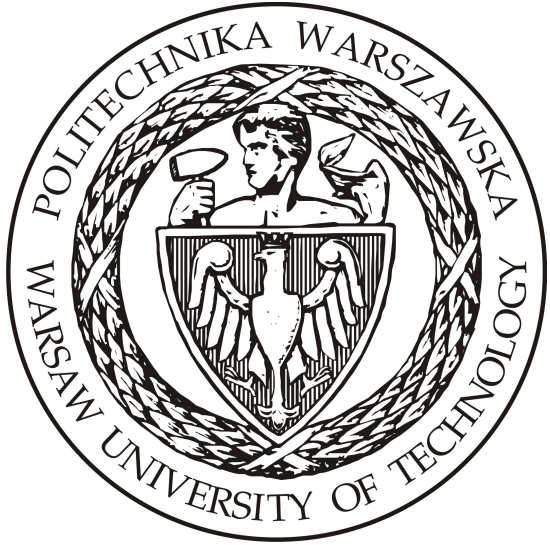                    ………........................                          miejscowość i data……………………………..       imię i nazwisko studenta……………………………..           numer albumu…………………….……….          kierunek studiówOŚWIADCZENIEŚwiadomy/-a odpowiedzialności karnej za składanie fałszywych zeznań oświadczam, 
że niniejsza praca dyplomowa została napisana przeze mnie samodzielnie, pod opieką kierującego pracą dyplomową.Jednocześnie oświadczam, że:niniejsza praca dyplomowa nie narusza praw autorskich w rozumieniu ustawy z dnia 4 lutego 1994 roku o prawie autorskim i prawach pokrewnych (Dz.U. z 2021 r., poz. 1062) oraz dóbr osobistych chronionych prawem cywilnym, niniejsza praca dyplomowa nie zawiera danych i informacji, które uzyskałem/-am 
w sposób niedozwolony,niniejsza praca dyplomowa nie była wcześniej podstawą żadnej innej urzędowej procedury związanej z nadawaniem dyplomów lub tytułów zawodowych,wszystkie informacje umieszczone w niniejszej pracy, uzyskane ze źródeł pisanych 
i elektronicznych, zostały udokumentowane w wykazie literatury odpowiednimi odnośnikami,znam regulacje prawne Politechniki Warszawskiej w sprawie zarządzania prawami autorskimi 
i prawami pokrewnymi, prawami własności przemysłowej oraz zasadami komercjalizacji.         ............................................... czytelny podpis studenta      